Devinettes Situations problèmes : Cette petite fille va cueillir 3 fleurs. Combien restera-t-il de fleurs après sa cueillette ?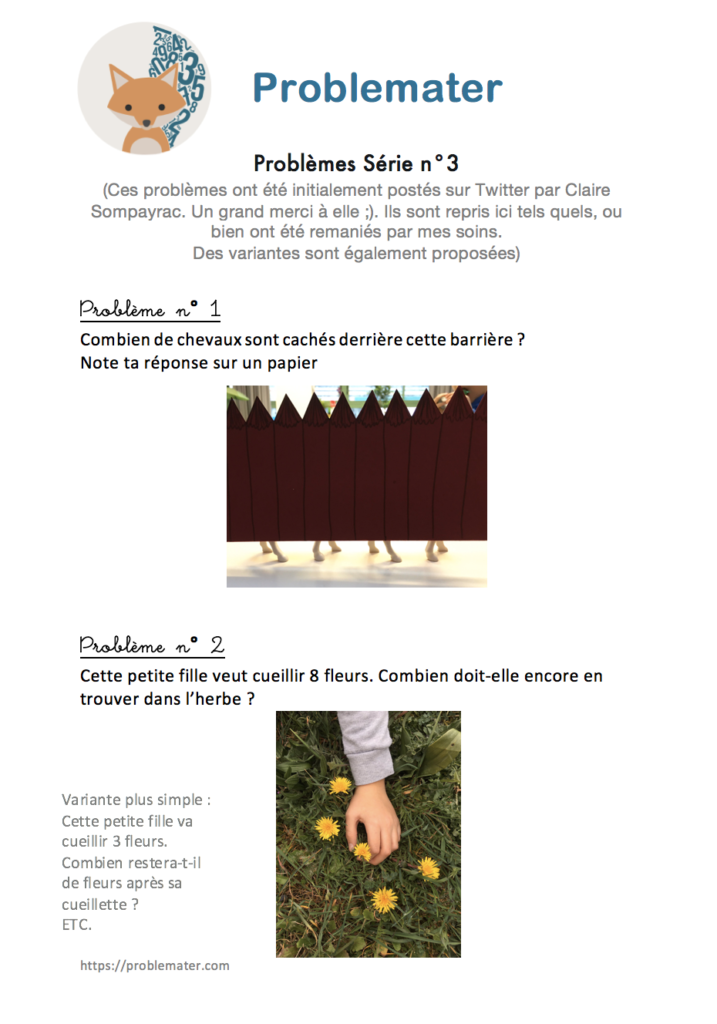 Réponse : ___La maîtresse prépare une salade de fruits. Voici les fraises qu’elle a coupées en deux.Combien de fraises (entières) a-t-elle utilisées ?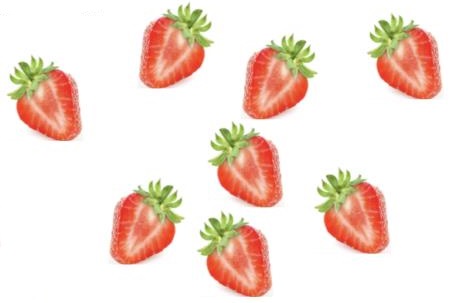 Réponse : ___Devinette en langage :Je suis un animal.J’ai 4 pattes, une longue queue et des écailles sur ma peau.J’aime me reposer sur des pierres au soleil.Qui suis-je ?Les grands peuvent t’aider à écrire ta réponse sur la ligne, ou te faire le modèle pour que tu recopies. Tu peux aussi m’envoyer ta réponse sous forme de dessin.